FICHE D’INSCRIPTIONSAISON 2018 / 2019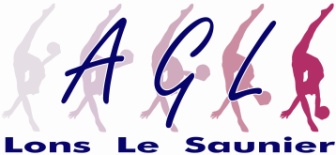 AVENIR GYMNIQUE LEDONIENGymnastique Rythmiquea compléter lisiblement et intégralement (recto verso)Avenir Gymnique Lédonien - 5 rue G. Trouillot - 39000 Lons Le Saunier - 09 53 27 32 79agl-lons-le-saunier.39@ffgym.com –http://www.aglons39.com/FICHE D’INSCRIPTIONSAISON 2018 / 2019a lire, remplir et signerJ’inscris mon enfant / Je m’inscris pour la saison 2018 – 2019, à la section :  	Eveil 	GR 	Rythmique Adultes J'accepte / J’autorise mon enfant à participer en GR, aux compétitions officielles pour lesquelles je serais / il sera engagé et qualifié. Je n'accepte pas / Je n’autorise pas mon enfant à participer en GR, aux compétitions officielles pour lesquelles je serais / il sera engagé et qualifié.- J'autorise l’encadrement à prendre toutes les dispositions nécessaires en cas d’accident.- J’autorise mon enfant à se déplacer avec l’AGL, dans le cadre de l’organisation mise en place pour les stages et/ou compétitions.- J’ai noté les conditions d’assurance du club (bulletin n°2), et la possibilité de souscrire à une assurance complémentaire à mes frais. - Je donne à l'A.G.L. dans le cadre de ses actions de communication et de développement, l'autorisation de reproduire mes (ses) traits, de publier les clichés et diffuser les prises de vues me(le) représentant sur les lieux de pratique (gymnase, compétition, …) au cours de mon (son) activité gymnique. Cette autorisation comporte la renonciation de toute rémunération, action et/ou recours à l'encontre de l'A.G.L. quant à la publication de ces clichés.Je soussigné(e) ……………………………………………………………………………………………………………  déclare avoir lu et accepté les conditions d’adhésion et le règlement interne de l’association.A Lons Le Saunier, le 	Signature 
(pour les mineurs, signature du (des) parent(s) ou responsable légal) Cocher les cases correspondantesAvenir Gymnique Lédonien – 5 rue G. Trouillot - 39000 Lons Le Saunier - 09 53 27 32 79agl-lons-le-saunier.39@ffgym.com – http://www.aglons39.com/CADRE RESERVE A L’AGL	Demande licence  	Saisie base CADRE RESERVE A L’AGL	Demande licence  	Saisie base CADRE RESERVE A L’AGL	Demande licence  	Saisie base CADRE RESERVE A L’AGL	Demande licence  	Saisie base CADRE RESERVE A L’AGL	Demande licence  	Saisie base CADRE RESERVE A L’AGL	Demande licence  	Saisie base CADRE RESERVE A L’AGL	Demande licence  	Saisie base CADRE RESERVE A L’AGL	Demande licence  	Saisie base CADRE RESERVE A L’AGL	Demande licence  	Saisie base CADRE RESERVE A L’AGL	Demande licence  	Saisie base CADRE RESERVE A L’AGL	Demande licence  	Saisie base CADRE RESERVE A L’AGL	Demande licence  	Saisie base EveilCFCFCFCompétitionCompétitionCompétitionPerformancePerformanceIndividuelleIndividuelleFormationEveil123Trophée fédéralTrophée fédéralTrophée fédéralNationaleNationaleAdultesEveil123ABCEquipeEnsembleDuoEsthétiqueMontant Cotisation :…………………………………………1 photo1 certificat médical ou attestation 1 certificat médical ou attestation 1 certificat médical ou attestation 1 attestation d'assurance1 attestation d'assurance1 attestation d'assuranceCAFCAFCECE Esp    Chq    ANCV   Nb de chèques : …………………Location justaucorps :      25 €      50 €Location justaucorps :      25 €      50 €Location justaucorps :      25 €      50 €Location justaucorps :      25 €      50 €Location justaucorps :      25 €      50 €Location justaucorps :      25 €      50 €Location justaucorps :      25 €      50 €Garantie justaucorps :      50 €      100 €Garantie justaucorps :      50 €      100 €Garantie justaucorps :      50 €      100 €Garantie justaucorps :      50 €      100 € Esp      Chq Esp      Chq Esp      Chq Esp      Chq Esp      Chq Esp      Chq Esp      Chq Esp        Chq Esp        Chq Esp        Chq Esp        ChqBanque : ………………………………………………………Nom chq : ……………………………………………………Banque : ………………………………………………………Nom chq : ……………………………………………………Banque : ………………………………………………………Nom chq : ……………………………………………………Banque : ………………………………………………………Nom chq : ……………………………………………………Banque : ………………………………………………………Nom chq : ……………………………………………………Banque : ………………………………………………………Nom chq : ……………………………………………………Banque : ………………………………………………………Nom chq : ……………………………………………………Banque : ………………………………………………………Nom chq : ……………………………………………………Banque : ………………………………………………………Nom chq : ……………………………………………………Banque : ………………………………………………………Nom chq : ……………………………………………………Banque : ………………………………………………………Nom chq : ……………………………………………………Banque : ………………………………………………………Nom chq : ……………………………………………………N° licence N-1 : 	Participant(e)Père
ou responsable légal (si mineur)Mère
ou responsable légale (si mineur)NomPrénomDate de naissanceAdresse complèteTéléphone domicileTéléphone portableTéléphone travailProfessionEtablissement scolaire / Employeur / EntrepriseAdresse email (écrire très lisiblement svp)